О назначении комиссии по приемке системы защиты информации в сегменте ГИС «РСМЭВ Камчатского края» в постоянную эксплуатацию
Для проведения приемки системы защиты информации сегмента государственной информационной системы «РСМЭВ Камчатского края» в постоянную эксплуатацию в администрации Соболевского муниципального района:Назначить комиссию по приемке системы защиты информации сегмента ГИС «РСМЭВ Камчатского края» в постоянную эксплуатацию в составе:По результатам работ подготовить к утверждению документ «Акт о приемке в постоянную эксплуатацию системы защиты информации сегмента ГИС «РСМЭВ Камчатского края».Контроль за выполнением распоряжения оставляю за собой.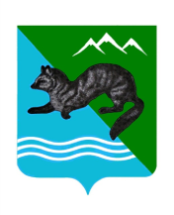 РАСПОРЯЖЕНИЕАДМИНИСТРАЦИИ СОБОЛЕВСКОГО МУНИЦИПАЛЬНОГО РАЙОНА КАМЧАТСКОГО КРАЯ03.06.2020                               с. Соболево                                     №282– председатель комиссии:Крюков Евгений Геннадьевич, Ведущий аналитик по информационному обеспечению и технической защите информации;– члены комиссии:Дранивская Анна Евстахиевна, Руководитель управления делами;Сафонова Анастасия Владимировна, Советник отделения по информационной политике, защите информации и связям с общественностью.Глава Соболевского муниципального района___________________Куркин В.И.